Anvisningar och protokoll för skötsel av läkemedelsförrådMed läkemedelsförråd avses läkemedelsrum, läkemedelsskåp/läkemedelskylskåp, läkemedelsvagnar.SyfteLäkemedel ska vara i fullgott skick.Läkemedel ska vara överskådligt ordnade.Läkemedel ska vara avsedda att användas inom rimlig tid.Läkemedel skall iordningställas under goda hygieniska förhållanden.Rutiner vid genomgångHåll god ordning i läkemedelsförrådet bl.a. genom regelbunden genomgång av läkemedlen.Handhavande av riskavfall, kasserat material och annat källsorterat avfall sker med god hygien enligt Avfallshandbok för sjukhusområdena inom Region Skåne.Brutna förpackningar: Kassera förpackningar med passerat utgångsdatum/användningstid.Obrutna förpackningar: Kassera förpackningar med passerat utgångsdatum.Fel på läkemedel: Om man hittar t ex fällning, missfärgning eller dylikt, reklamera läkemedlet genom att skicka det tillsammans med en reklamationsblankett till Logistikcentrum.Kontrollera indragningsskrivelser: Ansvarig för förrådet signerar.Genomgång av läkemedelsförrådet bör ske en gång i månaden. Dokumenteras i protokoll nedan. Om enheten avropar tjänsten Läkemedelsservice, sköter den personalen hållbarhetskontroll av läkemedel i bassortimentet som förvaras i läkemedelsrummet. Övriga läkemedel ska kontrolleras av enhetens personal.Rutin vid rengöringGod handhygien är av stor vikt för att bibehålla läkemedels renhetsgrad samt för att förhindra smittspridning.Bänkar avtorkas dagligen först med vatten och rengöringsmedel, sedan med alkoholbaserat ytdesinfektionsmedel med tensid. Dokumenteras i protokoll nedan.Före och efter beredning av läkemedel torkas bänkar av med alkoholbaserat ytdesinfektionsmedel med tensid.Vid spill och stänk – torka upp spill/stänk och torka därefter med alkoholbaserat ytdesinfektionsmedel med tensid.Städning av golv ska utföras minst tre gånger per vecka. Beroende på rummets funktion och användningsfrekvens bör städning i vissa fall ske oftare.Hyllor hålls rena genom regelbunden avtorkning, minst en gång/månad. Dokumenteras i protokoll nedan.Arbetsyta på läkemedelsvagn inklusive tangentbord torkas dagligen med ytdesinfektionsmedel med tensid.Patientbunden låda i läkemedelsvagnen torkas av inför byte av patient samt vid behov.Genomgång/städning av hela läkemedelsvagnen görs en gång i månaden. Dokumenteras i protokoll nedan.Kylskåp rengörs en gång/månad. Dokumenteras i protokoll nedan.Vätskevagn, full rengöring en gång/kvartal. Tagytor ska torkas av behörig personal på vårdenheten när vagnen står i läkemedelsrummet. Dokumenteras i protokoll nedan.Avdelning/enhetLokal/mätobjektDagligen – Rengöring av bänkar. Skriv signatur vid utförd uppgift.Dagligen – Rengöring av bänkar. Skriv signatur vid utförd uppgift!Månadsvis – hållbarhetskontroll samt rengöring av hyllor, kylskåp, läkemedelsvagn. Vätskevagn 1 gång per kvartal. Skriv datum och signatur vid utförd uppgift!Avdelning/enhet                                                       Lokal/mätobjekt Koncernkontoret
Avdelningen för Hälso- och sjukvårdsstyrning
Regionala enheten för läkemedelKoncernkontoret
Avdelningen för Hälso- och sjukvårdsstyrning
Regionala enheten för läkemedelDokumentversion 4                                                                                           
Senast reviderad 2023-07-03                                                       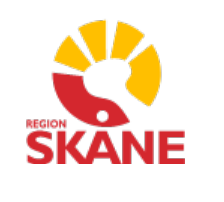 Dokumentversion 4                                                                                           
Senast reviderad 2023-07-03                                                       Dokumentversion 4                                                                                           
Senast reviderad 2023-07-03                                                       Dokumentnamn: Regional rutin för ordination och läkemedelshantering, bilaga 11Stödmall.
Anvisningar och protokoll för skötsel av läkemedelsförrådGäller för verksamhet:Gäller för verksamhet:Gäller fr.o.m.
Sida nr:1/5Dokumentnamn: Regional rutin för ordination och läkemedelshantering, bilaga 11Stödmall.
Anvisningar och protokoll för skötsel av läkemedelsförrådGäller för verksamhet:Gäller för verksamhet:Gäller t o m: 
Sida nr:1/5Utfärdat av: Namn, datumFastställd av: Namn, datumFastställd av: Namn, datumFastställd av: Namn, datumFastställd av: Namn, datumÅr:År:DatumDatumDatumDatumDatumDatumDatumDatumDatumDatumDatumDatumDatumDatumDatumDatumDatumDatumDatumDatumDatumDatumDatumDatumDatumDatumDatumDatumDatumDatumDatumÅr:År:12345678910111213141516171819202122232425262728293031JanuariFebruariMarsAprilMajJuniÅr:År:DatumDatumDatumDatumDatumDatumDatumDatumDatumDatumDatumDatumDatumDatumDatumDatumDatumDatumDatumDatumDatumDatumDatumDatumDatumDatumDatumDatumDatumDatumDatumÅr:År:12345678910111213141516171819202122232425262728293031JuliAugustiSeptOktNovDecÅr:HållbarhetRengöringRengöringRengöringRengöringÅr:HållbarhetHyllorKylskåpLäkemedelsvagnVätskevagnJanFebMarsAprilMajJuniJuliAugSeptOktNovDec